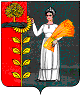 РОССИЙСКАЯ ФЕДЕРАЦИЯСОВЕТ ДЕПУТАТОВ СЕЛЬСКОГО ПОСЕЛЕНИЯ НОВОЧЕРКУТИНСКИЙ СЕЛЬСОВЕТ Добринского муниципального района Липецкой области60-ая сессия I созыва                                                           Р Е Ш Е Н И Е                   04.03.2022                                с.Новочеркутино                               №253–рс   Об отчете участкового уполномоченного полиции ОУУПиПДН ОМВД России по Добринскому району о состоянии преступности и правопорядка на территории сельского поселения Новочеркутинский сельсовет за 2021годРассмотрев представленную информацию о состоянии преступности на территории сельского поселения Новочеркутинский сельсовет и правонарушений среди несовершеннолетних и анализируя  состояние преступности на территории сельского поселения Совет депутатов сельского поселения Новочеркутинский сельсовет отмечает, что в истекшем году основные усилия участкового уполномоченного полиции ОУУПиПДН ОМВД России по Добринскому району были направлены на выполнение задач, поставленных перед органами внутренних дел Федеральным законом РФ от 07.02.2011 №3-ФЗ «О полиции» и другими нормативными документами МВД-УМВД, решениями органов местного самоуправления.Участковым  осуществлен комплекс мер по охране общественного порядка и обеспечению безопасности при проведении общественных и религиозных празднований, культурно-массовых, общественно-политических, спортивных и других мероприятий.В целях стабилизации оперативной обстановки организованы и проведены ряд комплексных оперативно-профилактических мероприятий, направленных на предупреждение и раскрытие отдельных видов преступлений.В целом итоги работы участкового уполномоченного полиции ОУУПиПДН ОМВД России по Добринскому району в 2021 году позволяют сделать вывод о сохранении стабильной оперативной обстановки и высокого уровня эффективности оперативно-служебной деятельности на основных направления, достижении положительных результатов в предупреждении, пресечении, раскрытии и расследовании преступлений.На основании вышеизложенного, в целях повышения эффективности работы по профилактике, выявлению и раскрытию преступлений, пресечению административных правонарушений, совершенствованию организации охраны общественного порядка и учитывая решение постоянной комиссии по правовым вопросам, местному самоуправлению и работе с депутатами,   Совет депутатов сельского поселения Новочеркутинский сельсоветРЕШИЛ:1.Информацию участкового уполномоченного полиции ОУУПиПДН ОМВД России по Добринскому району о состоянии преступности и правопорядка на территории сельского поселения Новочеркутинский сельсовет за 2021год принять к сведению.2.Рекомендовать:2.1. Участковому уполномоченному полиции ОУУПиПДН ОМВД России по Добринскому району Тарабцеву А.В. активизировать работу по профилактике преступности на  территории сельского поселения, особенно среди несовершеннолетних. 2.2.Проводить работу по антиалкогольному и антинаркотическому воспитанию.2.3.Главе сельского поселения в 2022 году:2.3.1.организовать разъяснительную работу с гражданами, проживающими на территории сельского поселения, особенно с жителями старшего возраста, по профилактике дистанционных краж и мошенничеств, разъяснению алгоритма действий при попытке мошенников совершить хищение денежных средств со счетов и банковских карт граждан.2.3.2.в целях предупреждения фактов совершения тяжких преступлений в состоянии опьянения, снижения удельного веса преступлений, совершенных в состоянии опьянения, совместно с участковыми уполномоченными полиции провести мероприятия по выявлению и документированию фактов незаконного оборота алкогольной продукции.2.3.3. реализовать мероприятия по участию добровольных народных дружин в охране общественного порядка и профилактике правонарушений в ходе проведения массовых общественно-политических, спортивных и культурно-зрелищных мероприятий. Обеспечить регулярные дежурства членов ДНД совместно с участковым уполномоченным полиции ОУУПиПДН ОМВД России по Добринскому району Тарабцеву А.В. на территории сельского поселения.Председатель  Совета депутатов сельского поселения Новочеркутинский сельсовет                                                         Н.А.Сошкина